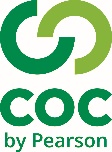 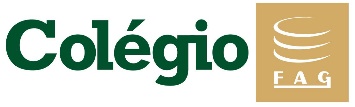 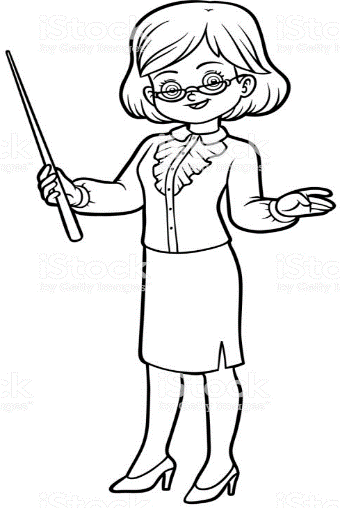 Atividade 2	Faça uma pesquisa sobre o Domínio do Cerrado e o Domínio da Caatinga e preencha o quadro abaixo:	Obs: Essa atividade deve ser feita no CADERNO.Faça com capricho!Eu confio em você!Professora Eva 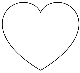 CERRADOCAATINGAClima:Clima:Vegetação:Vegetação:Solo:Solo: